						                                                               6th November 2020Dear Parents/Carers,	I write to update you following the latest announcement from our Prime Minister on the new National Restrictions, which come into force on Thursday 5th November until Wednesday 2nd December, to control the spread of coronavirus (COVID-19).The government continues to prioritise the wellbeing and long-term futures of our children
and young people therefore schools will not be closing. Please see details below regarding new National restrictions within Education and Childcare settings.Clinically extremely vulnerable childrenMost children originally identified as clinically extremely vulnerable no longer need to follow original shielding advice. Parents of clinically extremely vulnerable children should speak to their child’s GP or specialist clinician if they have not already done so, to understand whether their child should still be classed as clinically extremely vulnerable. Those children whose doctors have confirmed they are still clinically extremely vulnerable are advised not to attend education whilst the national restrictions are in place. The school will make appropriate arrangements to enable them to continue their education at home.Clinically vulnerable childrenChildren who are clinically vulnerable or have underlying health conditions but are not clinically extremely vulnerable, may continue to attend school in line with current guidance.Face coveringsIn secondary schools’ face coverings should be worn by adults and pupils when moving around the premises, outside of classrooms, such as in corridors and communal areas where social distancing cannot easily be maintained.To ensure all students wear face coverings we have a small contingency supply available, however when a child exceeds their allocation (3 face coverings per child) they will be charged for their face covering. Please ensure your child has their own face covering when they leave for school. If they are using public transport, they are required to wear face coverings, they will be refused travel and potentially fined if they do not wear one.The school will take swift action when becoming aware of a confirmed case of coronavirus (COVID-19).Please do send your child into school if they have or someone in their household is displaying any of the following coronavirus (COVID 19) symptoms:•	a new and continuous cough,•	a high temperature and /or•	a loss or change to your sense of smell or tasteOr•	have tested positive in the last 10 daysWe expect parents to have their child tested and isolate if necessary.Further Resources and guidance regarding the corona virus can be found on the school website at: https://www.thejubileeacademy.org.uk/coronavirusinfoFor all other concerns, please email: info@thejubileeacademy.org.ukYours sincerely,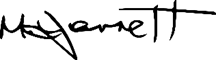 Dr M Jarrett
Head Teacher